GRACO XP85 ELECTROSTATIC SPRAY GUN HUOLTO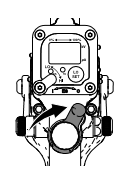 PÄIVITTÄISET HUOLTOTOIMENPITEETKytke ES-virtakytkin POIS PÄÄLTÄ -asentoon (O).Poista paineet laitteistosta:Kytke ES-virtakytkin POIS PÄÄLTÄ -asentoon (O).Sulje nestelähteeseen ja pistoolille menevät ilmanpoistoventtiilit.Liipaise pistooli maadoitettuun metallijäteastiaan paineen poistamiseksi.Avaa pumpun tyhjennysventtiili ja pidä jäteastia valmiina valuvaa nestettä varten. Jätä pumpun tyhjennysventtiili auki, kunnes aloitat ruiskutuksen uudelleen.Jos suutin tai letku ovat täysin tukossa tai paine ei poistu täysin, avaa hitaasti letkuliitintä. Puhdista sitten suutin tai letku.Vaihda nestelähteeksi liuotin tai irrota nesteletku ja kytke liuottimen syöttöletku pistooliin. Suuntaa pistooli maadoitettuun metalliastiaan ja huuhtele, kunnes pistoolista virtaa puhdasta liuotinta.Poista paineet laitteistosta.Tarkista suodattimet, puhdista tai vaihda tarvittaessa.Sammuta tai irrota liuotinletku.Ripusta pistooli koukustaan niin, että suutin osoittaa alaspäin.Kun haluat taas ruiskuttaa, kytke nesteen syöttöletku takaisin paikalleen. Noudata ohjeita kohdassa Pistoolin valmistelua koskeva tarkistuslistaPUHDISTA PISTOOLI PÄIVITTÄINKytke ES-virtakytkin POIS PÄÄLTÄ -asentoon (O).Huuhtele pistooli:Kytke ES-virtakytkin POIS PÄÄLTÄ -asentoon (O).Poista paineet laitteistosta.Vaihda nestelähteeksi liuotin tai irrota nesteletku ja kytke liuottimen syöttöletku pistooliin. Suuntaa pistooli maadoitettuun metalliastiaan Huuhtele, kunnes pistoolista virtaa puhdasta liuotinta.Poista paineet laitteistosta.Sammuta tai irrota liuotinletku. Ripusta pistooli koukustaan niin, että suutin osoittaa alaspäin.Kun haluat taas ruiskuttaa, kytke nesteen syöttöletku takaisin paikalleen. Poista paineet laitteistostaPuhdista pistooli ulkopuolelta sopivalla liuottimella. Käytä pehmeää liinaa. Osoita pistoolilla alaspäin, jottei nestettä pääse valumaan pistoolin kanaviin. Älä upota pistoolia nesteeseen.Irrota ilmasuutin.Puhdista ilmasuutin, kiinnitysrengas ja suutin pehmeällä harjalla ja sopivalla liuottimella.Puhdista ilmasuuttimen reiät tarvittaessa hammastikulla tai muulla pehmeällä työvälineellä. Älä käytä metallisia työvälineitä.Kuivaa kaikki osat paineilmalla!Asenna ilmasuutin paikalleen. Kiristä hyvinHUOM!Huuhtele ennen maalin vaihtamista, ennen maalin kuivumista laitteessa (Potlife), työpäivän päätteeksi ja ennen pistoolin korjaamistaHuuhtele mahdollisimman pienellä paineella. Tarkista kytkennät vuotojen varalta ja kiristä tarvittaessaKäytä huuhteluun liuotinta joka on yhteensopiva käytettävän maalin ja laitteen kastuvien osien kanssaKäännä ulkoinen virtakytkin pois päältä (0) ennen pistoolin huuhtelemistaMaadoita aina laitteet ja jäteastiaHuuhtele laite vain hyvin ilmastoiduissa tiloissaKäytä ainoastaan ryhmän IIA huuhtelumateriaaleja. Käytettäväksi suositellaan syttymättömiä nesteitä. Välttääksesi staattista kipinöintiä ja roiskumisesta syntyviä vammoja huuhtele aina matalimmalla mahdollisella paineella.Älä käytä metyyleenikloridia tämän pistoolin huuhtelu- tai puhdistusliuottimena, sillä se vaurioittaa nailonosia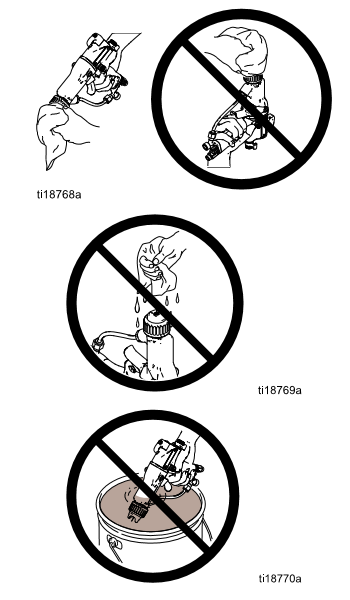 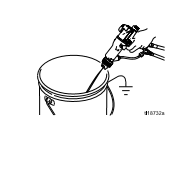 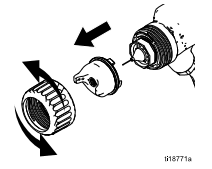 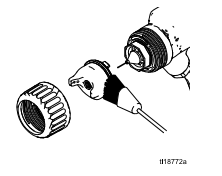 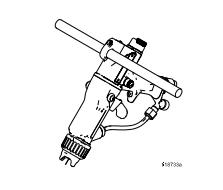 